Year 4 English Planning—WB 6th July
Weekly Focus:  Grammar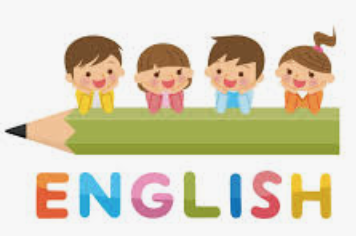 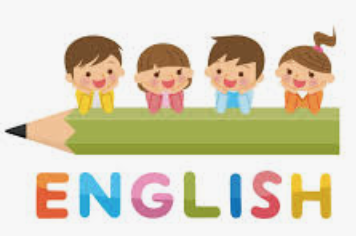 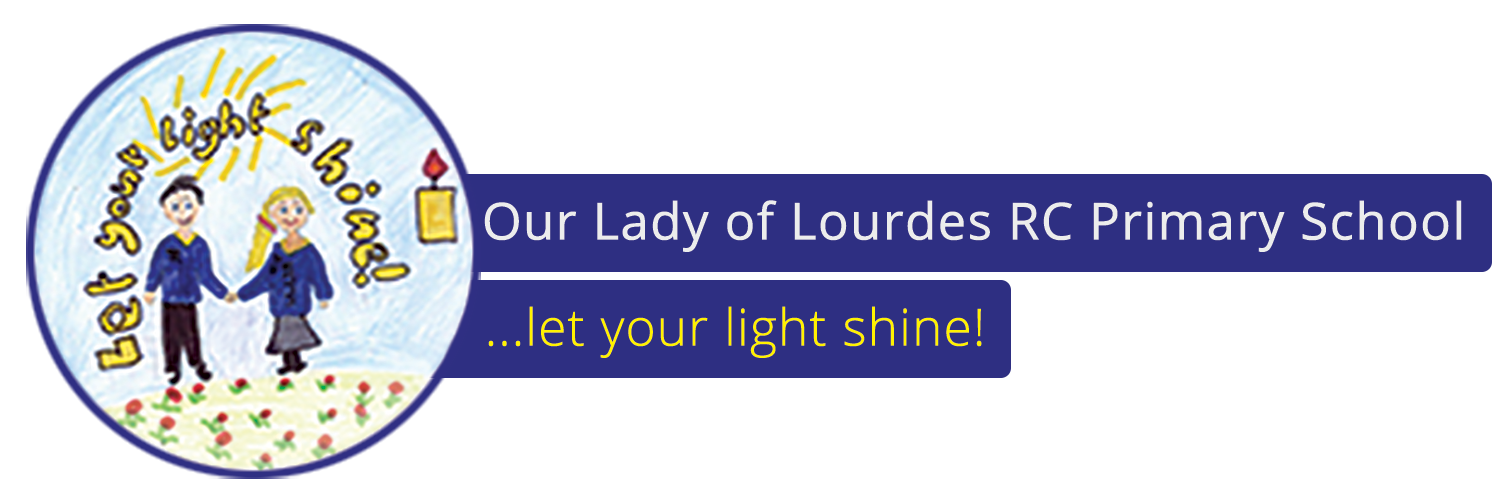 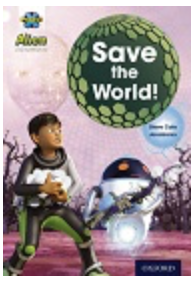 Reading – Read ‘Save the World’ from Oxford OwlActivity MondaySpelling Rule 35 - Word list – years 3 and 4 - t to whttps://spellingframe.co.uk/spelling-rule/73/35-Word-list-years-3-and-4---t-to-wTuesdayWrite complex sentencesWatch the explanation video   https://www.grammar-monster.com/glossary/complex_sentence.htmMake each sentence into a longer complex sentence from complex sentences.docx, using correct punctuation in your book.WednesdayReading Comprehension ActivitySomething a little different this week. Look at the photo and answer the questions. Unlike other exercises, there is no right or wrong answer. There are some suggestions though.ThursdayWriting ActivityWrite a letter to Mrs Ashton explaining what we could do as a school to help protect our environment and why.FridaySpelling QuizRecap your spellings and test yourselfhttps://spellingframe.co.uk/spelling-rule/73/35-Word-list-years-3-and-4---t-to-w